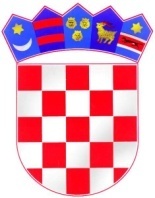 REPUBLIKA HRVATSKA                   ZADARSKA ŽUPANIJA               OPĆINA GRAČACOPĆINSKO VIJEĆEKLASA: 013-03/14-01/01         URBROJ: 2198/31-02-14-1GRAČAC, 16. travnja 2014. g.	Temeljem čl. 76. Statuta Općine Gračac («Službeni glasnik Zadarske županije» 11/13) te čl. 4. Odluke o mjesnim odborima i provedbi izbora u mjesnim odborima («Službeni glasnik Zadarske županije» 9/04, 19/12, 11/13), Općinsko vijeće Općine Gračac na svojoj 7. sjednici održanoj 16. travnja 2014. godine, donosi Odluku o raspisivanju izboraza vijeće Mjesnog odbora SrbČlanak 1.	Ovom Odlukom raspisuju se izbori za vijeće Mjesnog odbora Srb kojim su obuhvaćena slijedeća naselja: Begluci,  Brotnja, Dabašnica, Drenovac Osredački, Dugopolje, Kaldrma, Kunovac Kupirovački, Kupirovo, Neteka, Osredci, Srb, Donja Suvaja, Gornja Suvaja, Tiškovac Lički i Zaklopac.Članak 2.	Izbori za vijeće Mjesnog odbora Srb održat će se u nedjelju, 1. lipnja 2014. godine u vremenu od 07, 00- 19, 00 sati. Članak 3.	U vijeće Mjesnog odbora Srb bira se 7 članova.Članak 4.	Tijela za provedbu izbora su Općinsko izborno povjerenstvo i birački odbor.Članak 5.	Sve potrebne odluke, naputke i radnje potrebne za izvršenje ove Odluke, uz one propisane općim aktima, ovlašteno je donositi Općinsko izborno povjerenstvo.Članak 6.	Objava svih akata vezanih uz provedbu izbora za vijeće Mjesnog odbora Srb, tako i ove Odluke, obavit će se u skladu s mjesnim prilikama i to obavezno putem oglasnih ploča u sjedištu Općine Gračac u Gračacu te u sjedištu Mjesnog odbora Srb u Srbu, a po mogućnosti i na web stranicama www.gracac.hr i na drugi prikladan način.Članak 7.	Ova Odluka stupa na snagu dan nakon objave u „Službenom glasniku Općine Gračac“.                                     PREDSJEDNICA:                               Katarina Pleša Jakovljević